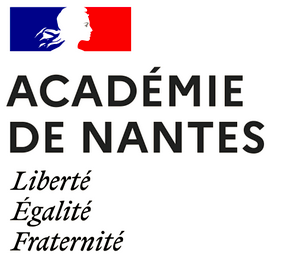 PORTEFEUILLE DE COMPÉTENCESCAP Peintre Applicateur de RevêtementCompétences acquises dans le cadre de la formation Années scolaires : 20 __ /20 __ et 20 __ /20 __	 Le portefeuille de compétencesLes élèves sortant de lycée professionnel ou d’établissement régional d’enseignement adapté (EREA), sans avoir été en mesure d’accéder à une certification reconnue, se verront délivrer une attestation de compétences professionnelles acquises dans le cadre de leur formation préparant au CAP.Cette attestation, qui est obligatoire pour tout élève en situation de handicap, est fortement recommandée pour celles et ceux qui n’auraient obtenu aucune certification (diplômes ou blocs de compétences).Textes de référence du ministère de l’Éducation nationale pour les élèves en situation de handicap : Circulaire n°2016-186 du 30 novembre 2016 relative à la formation et à l'insertion professionnelle des élèves en situation de handicap - Bulletin officiel n°45 du 8 décembre 2016.Circulaire n°2016-117 du 8 août 2016 relative au parcours de formation des élèves en situation de handicap dans les établissements scolaires.Cette attestation doit s’accompagner d’un portefeuille de compétences détaillées qui permet aux professionnels d'évaluer rapidement ce que le jeune est en mesure d'offrir et comment il peut être accompagné dans son intégration dans le monde du travail. C’est un lien indispensable entre la scolarisation et l’insertion sociale et professionnelle qui participe à l’employabilité des jeunes.Ce portefeuille permet de présenter le profil du jeune, ses expériences professionnelles et les compétences qu'il a acquises, avec ou sans compensations, dans le cadre de sa scolarité en établissement et au cours des périodes de formation en milieu professionnel.Le portefeuille de compétences est personnel et pourra être présenté lors d'un entretien d'embauche ou dans le cadre d’une poursuite de parcours. Il permet d’attester le niveau de maîtrise des compétences issues des programmes des enseignements généraux et professionnels ; seules les compétences acquises par le jeune apparaissent. Les référentiels des diplômes sont consultables sur le site « Eduscol » : http://eduscol.education.fr/pid23236-cid47637/le-certificat-d-aptitude-professionnelle-cap.html.Plusieurs portefeuilles de compétences sont actuellement disponibles sur le site académique « scolarisation des élèves en situation de handicap » : http://www.pedagogie.ac-nantes.fr/handicap-et-scolarite/.SOMMAIREPrésentation personnelleCurriculum VitaeAttestations des périodes de formation en milieu professionnelAttestation de savoir-être Attestation des compétences en enseignement généralFrançais Mathématiques Attestation des compétences professionnellesEn lycée professionnel et en milieu professionnelMes travaux personnels : quelques réalisations concrètesPRÉSENTATION PERSONNELLE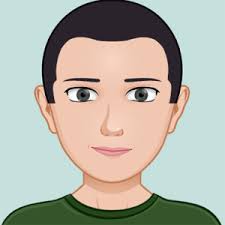 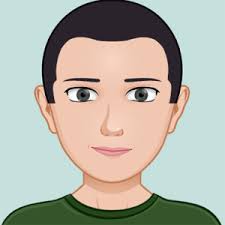 CURRICULUM VITAEInsérer un CV personnalisé IdentitéNom prénomAdresseTéléphone Adresse électroniqueObjectif (personnel) Concis ~ 1 ou 2 phrasesCompétences particulièresFormation suivie en lycée professionnelStages effectués en milieu professionnelCentres d’intérêt (personnels)ATTESTATIONS DES PÉRIODES DE FORMATION EN MILIEU PROFESSIONNELJe soussigné(e)cheffe/chef d’établissement ………………………………………………………………………………..…………………………………..………..certifie que l’élève ………………………………………………………..……………………………………………………………..…………………………..inscrit(e) dans l’établissement a suivi une formation en milieu professionnel en rapport avec le CAP Peintre applicateur de revêtement.ATTESTATION DES SAVOIR-ÊTREATTESTATION DES COMPÉTENCES EN ENSEIGNEMENT GÉNERALFrançaisMathématiques ATTESTATION DES COMPÉTENCES PROFESSIONNELLESEn lycée professionnel et en milieu professionnelMES TRAVAUX PERSONNELS : QUELQUES RÉALISATIONS CONCRÈTESPendant mes stages en milieu professionnelDans mon lycée professionnelNOM et PrénomDate de naissanceAdresserue :CP :ville :TéléphoneAdresse électronique @DiplômeDiplôme national du brevet (brevet des collèges) - DNB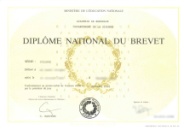 Certificat de formation générale - CFG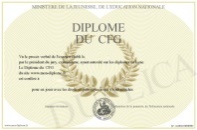 Certificat d'aptitude professionnelle - CAP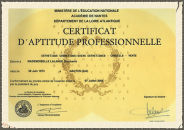 PermisAttestation de sécurité routière de premier niveau - ASSR1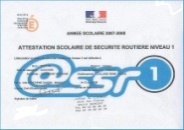 Attestation de sécurité routière de second niveau - ASSR2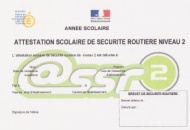 Permis de conduire B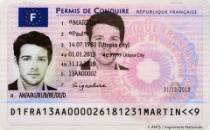 Attestations               de formationPrévention et secours civiques de niveau 1 - PSC1 ou Sensibilisation aux gestes qui sauvent - GQSSauveteur secouriste du travail - SSTPrévention des Risques liés aux Activités Physiques - PRAP (Gestes et postures)Attestations               de formationCertificat d'aptitude à la conduite en sécurité - CACESTravail en hauteur Annexe 3 (montage et démontage) et/ouAnnexe 5 (utilisationAutresAutonomie dans les transports   bus  tramway  trainAutonomie dans les transports  scooter   vélo  voitureEtablissement (nom et adresse)Dates des périodes de formation en milieu professionnel (stages)Nombre de semainesPériode N°1 du____________ au ________________Entreprise :x semainesPériode N°2 du____________ au ________________Entreprise :x semainesPériode N°3 du____________ au ________________Entreprise :x semainesPériode N°4 du____________ au ________________Entreprise :x semainesPériode N°__ du____________ au ________________Entreprise :x semainesPériode N°__ du____________ au ________________Entreprise :x semainesTotalx semainesDate :Signature de la cheffe/du chef  d’établissement:Niveau de maîtriseNiveau de maîtrise1Maîtrise fragile 2Bonne maîtriseSavoir-être 12Compensations et                     commentaires éventuelsCommuniquerCommuniquerCommuniquerCommuniquerPrendre contact, prendre congéCommuniquer avec les collègues de travailCommuniquer avec des personnes extérieures à l’équipe (client, usager)Respecter les règles de l’entreprise (horaires, tenue, sécurité, hygiène…)Respecter les règles de l’entreprise (horaires, tenue, sécurité, hygiène…)Respecter les règles de l’entreprise (horaires, tenue, sécurité, hygiène…)Respecter les règles de l’entreprise (horaires, tenue, sécurité, hygiène…)Respecter les horairesPorter la tenue professionnelle adaptéeRespecter les règles d’hygiène du secteur professionnelRespecter les règles de sécuritéPrésenter un comportement adapté à la situation professionnellePrésenter un comportement adapté à la situation professionnellePrésenter un comportement adapté à la situation professionnellePrésenter un comportement adapté à la situation professionnelleAdapter son langage à son interlocuteurAccepter les remarques et conseilsAccepter les changementsRespecter le secret professionnelMaîtriser son comportement dans ses relations aux autresS’impliquer dans le travailS’impliquer dans le travailS’impliquer dans le travailS’impliquer dans le travailEtre assiduPorter attention et soin à la tâche confiéePoser des questions pour accomplir la tâche confiée et résoudre les éventuelles difficultésPrendre des initiatives dans la limite de ses compétencesRespecter les délais impartisPrésenter une résistance physique adaptée aux activitésPrésenter une résistance physique adaptée aux activitésPrésenter une résistance physique adaptée aux activitésPrésenter une résistance physique adaptée aux activitésFaire preuve de dynamismeS’adapter au rythme de travailFournir un effort prolongéNiveau de maîtrise des compétencesNiveau de maîtrise des compétences1Débutant : réalisation de tâches en situation connue (non autonome)2Débrouillé : application d’une procédure donnée en situation connue (autonomie partielle)3Averti : choix et application d’une procédure dans des situations variées (autonomie)4Expert : mobilisation de ses compétences pour réaliser une tâche dans un contexte nouveau (autonomie totale)Compétences professionnelles travaillées en français1234Compensations et commentaires éventuelsComprendre et s’exprimer à l’oralComprendre et s’exprimer à l’oralComprendre et s’exprimer à l’oralComprendre et s’exprimer à l’oralComprendre et s’exprimer à l’oralComprendre et s’exprimer à l’oralÉcouter pour comprendre un message oralComprendre un message oral pour réaliser une tâcheS’exprimer de façon aiséeParticiper à des échangesLireLireLireLireLireLireLire des documents, des protocoles …Comprendre des documents, des protocoles…EcrireEcrireEcrireEcrireEcrireEcrireEcrire à la mainEcrire avec un clavierEcrire pour rendre compteCompléter un document pré-établiCompétences professionnelles travaillées en mathématiques1234Compensations et commentaires éventuelsChercherChercherChercherChercherChercherChercherExtraire d’un document les informations utiles et les organiserLire un tableau à double entréeReprésenter et modéliserReprésenter et modéliserReprésenter et modéliserReprésenter et modéliserReprésenter et modéliserReprésenter et modéliserUtiliser des proportions (pourcentages, échelles…)Reconnaître les propriétés géométriques (alignement, parallélisme, perpendicularité, symétrie), les figures géométriques de baseProduire un schéma, un dessin, un graphiqueUtiliser et lire un plan, croquis, patron, des courbes de niveauUtiliser des représentations en 3D et des volumesUtiliser une graduation (verre mesureur, thermomètre, règle graduée…)CalculerCalculerCalculerCalculerCalculerCalculerEffectuer un calcul mental simpleEffectuer un calcul posé : additionner et soustraire Choisir et effectuer une multiplication, une divisionUtiliser une calculatrice pour trouver ou vérifier un résultatUtiliser et convertir les unités de mesureContrôler la vraisemblance des résultats obtenusNiveau de maîtrise des compétencesNiveau de maîtrise des compétences1Débutant : réalisation de tâches en situation connue (non autonome)2Débrouillé : application d’une procédure donnée en situation connue (autonomie partielle)3Averti : choix et application d’une procédure dans des situations variées (autonomie)4Opérationnel : mobilisation de ses compétences pour réaliser une tâche dans un contexte nouveau (autonomie totale)Compétences professionnelles1234Compensations et commentaires éventuelsÉtude et préparation d’une interventionÉtude et préparation d’une interventionÉtude et préparation d’une interventionÉtude et préparation d’une interventionÉtude et préparation d’une interventionÉtude et préparation d’une interventionCompléter et transmettre des documents Décoder un dossier techniqueChoisir les matériels et les outillagesRéalisation et contrôle de travaux courantsRéalisation et contrôle de travaux courantsRéalisation et contrôle de travaux courantsRéalisation et contrôle de travaux courantsRéalisation et contrôle de travaux courantsRéalisation et contrôle de travaux courantsDéterminer les fournitures nécessaires à la réalisationOrganiser son interventionSécuriser son interventionRéceptionner les approvisionnements en matériels et matériauxMonter, démonter et utiliser des échafaudagesRéaliser des travaux de peinturePoser des revêtements murauxPoser des revêtements murauxPoser des revêtements murauxPoser des revêtements murauxPoser des revêtements murauxPoser des revêtements murauxRéaliser des travaux de façadeContrôler l’état des supportsRéaliser des contrôles de mise en œuvreVérifier la conformité des travaux réalisésRéalisation de travaux spécifiquesRéalisation de travaux spécifiquesRéalisation de travaux spécifiquesRéalisation de travaux spécifiquesRéalisation de travaux spécifiquesRéalisation de travaux spécifiquesÉchanger et rendre compte oralementPoser des revêtements de solSynthèse de l’équipe pédagogiqueSignature du(de la) professeur(e) principal(e) en concertation avec les professeur(e)s d’enseignement général et d’enseignement professionnel et les professionnel(le)s ayant accueilli l’élève en stage :Rénovation d‘un appartementJ’ai…	Ravalement d‘une maisonJ’ai…Projet…J’ai…Projet…J’ai…